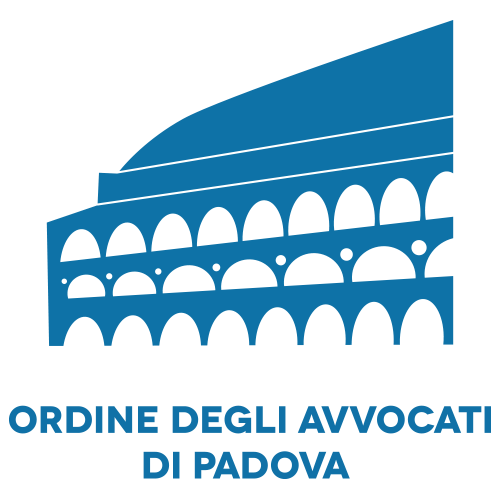 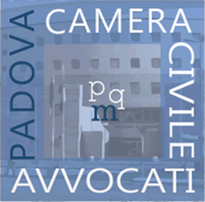 Consiglio dell’Ordine degli Avvocati di Padova Camera Civile degli Avvocati di Padova “Alberto Trabucchi”. L’avvocato al tempo del COVID 19: focus su alcune problematiche sostanziali, processuali, operative ed assistenziali. Giovedì 28 maggio 2020, ore 15.00da Padova in videoconferenza sulla piattaforma ZOOMCoordina 	Avv. Maurizio Molinari Presidente della Camera Civile degli Avvocati di Padova.Intervengono :Avv. Leonardo ArnauPresidente del Consiglio dell’Ordine degli Avvocati di Padova“Il ruolo del Consiglio dell’Ordine durante l’emergenza Covid 19” Prof. Avv. Stefano Delle MonacheOrdinario di diritto civile presso l’Università di Padova“Equilibrio contrattuale e Covid-19”Dott. Gianluca BordonMagistrato Consigliere della Corte d’Appello di Venezia “La trattazione delle udienze in Corte d’Appello nella seconda fase del periodo emergenziale” Dott. Giuseppe Marinelli e Attilio ThieryDirigente Ufficio UNEP ed Ufficiale Giudiziario del Tribunale di Padova“UNEP- Organizzazione e ripresa Fase 2 Covid 19”Avv. Diego CasonatoPresidente Camera Civile degli Avvocati di Treviso “Cassa forense e coronavirus: prospettive future” Il convegno è gratuito ed è accreditato dal Consiglio dell’Ordine degli Avvocati di Padova per n.2 crediti formativi. Per accedere al convegno, verrà indicato nella Home page del sito dell’Ordine degli Avvocati di Padova e nei canali social, nonché nel sito della Camera civile nella pagine “Eventi formativi” il link per il collegamento.I partecipanti dovranno indicare nome, cognome e Foro di appartenenza al momento del log in.E’ previsto un tetto massimo di 500 partecipanti. Durante il convegno gli iscritti dovranno tenere il microfono spento e la videocamera accesa. Al fine di verificare l’effettiva presenza, ai fini dei crediti formativi, potrà essere richiesto, nel corso del convegno, di scrivere nella chat il proprio nome, cognome e Foro di appartenenza. Le eventuali domande per i relatori, dovranno essere scritte nella chat del convegno e saranno sottoposte al relatore dall’amministratore del convegno al termine di ogni relazione.